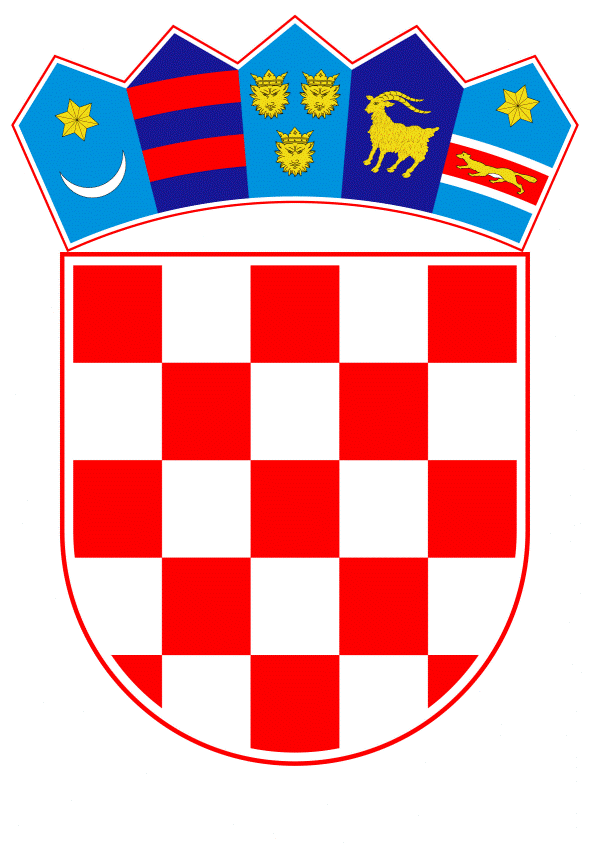 VLADA REPUBLIKE HRVATSKEZagreb, 23. siječnja 2020.______________________________________________________________________________________________________________________________________________________________________________________________________________________________PrijedlogNa temelju članka 31. stavka 3. Zakona o Vladi Republike Hrvatske (Narodne novine, br. 150/11, 119/14, 93/16 i 116/18) i točaka II. i III. Odluke o kriterijima i postupku za prihvaćanje pokroviteljstva Vlade Republike Hrvatske (Narodne novine, broj 44/16), Vlada Republike Hrvatske je na sjednici održanoj __________ 2020. godine donijelaZ A K L J U Č A K	1.	Vlada Republike Hrvatske prihvaća pokroviteljstvo nad 25. međunarodnim sajmom gospodarstva, obrtništva i poljoprivrede "Viroexpo" 2020. godine (Virovitica, 13. do 15. ožujka 2020. godine) za koje je Molbu uputio Igor Andrović, župan Virovitičko-podravske županije.	2.	Prihvaćanjem pokroviteljstva Vlada Republike Hrvatske ne preuzima nikakve financijske obveze.Klasa:	 		Urbroj:			Zagreb,			                                                                                              PREDSJEDNIK                                                                                               mr. sc. Andrej PlenkovićObrazloženjeMeđunarodni sajam gospodarstva, obrtništva i poljoprivrede Viroexpo jedan je od najuspješnijih i najposjećenijih sajmova u Hrvatskoj, a s obzirom na sve veći broj izlagača i posjetitelja može se reći da je postao i jedan od najvažnijih sajmova ovog tipa u regiji. Na prošlom 24. međunarodnom sajmu gospodarstva, obrtništva i poljoprivrede „Viroexpo“ 2019. godine predstavilo se 625 izlagača iz 29 zemalja, a zemlja partner je bila Republika Slovenija.Sajam predstavlja prepoznatljiv znak Virovitičko-podravske županije kako u općem gospodarskom smislu tako i u smislu turističke promidžbe ovog dijela kontinentalne Hrvatske. Sajam svake godine bilježi sve više posjetitelja i izlagača koji ovaj sajam prepoznaju kao dobru poduzetničko poslovnu atmosferu na čijim temeljima mogu graditi nove pozitivne gospodarske pomake u svom poslovanju.U ovaj projekt uloženi su maksimalni napori, ostavljajući za sobom kvalitetne pothvate i pozitivne rezultate koji će biti poticaj za nove aktivnosti usmjerene ka razvoju još snažnije poduzetničke klime, gospodarstva i poljoprivrede, kako na području Virovitičko-podravske županije tako i u Republici HrvatskojPredlagatelj:Ministarstvo gospodarstva, poduzetništva i obrtaPredmet:Prijedlog za prihvaćanje pokroviteljstva Vlade Republike Hrvatske pokroviteljstva nad 25. međunarodnim sajmom gospodarstva, obrtništva i poljoprivrede "Viroexpo" 2020. godine (Virovitica, 13. do 15. ožujka 2020. godine)